ANEXO VI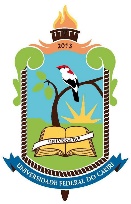 UNIVERSIDADE FEDERAL DO CARIRI - UFCACENTRO DE CIÊNCIAS SOCIAIS APLICADAS - CCSAPRÓ-REITORIA DE PESQUISA E INOVAÇÃO - PRPIPROGRAMA DE PÓS-GRADUAÇÃO EM BIBLIOTECONOMIA - PPGCEP: 63.048-080 – JUAZEIRO DO NORTE - CEE-MAIL: ppgb@ufca.edu.br  REQUERIMENTO DE RECURSO DE PROCESSO SELETIVOÀ Comissão de Seleção:(    ) Deferimentos das Inscrições  (     ) Avaliação dos Projetos    (     ) Defesa Oral do Projeto          (     ) Análise dos Currículos.Justificativa: ______________________________________________________________________________________________________________________________________________________________________________________________________________________________________________________________________________________________________________________________________________________________Nestes termos, pede deferimento.Juazeiro do Norte, _____/_____/_____		Requerente: ___________________________________________Eu,CPF nº                                                             RG nºResidente no endereço:                                                     Telefone: (     )E-mail:inscrito (a) na seleção para o Mestrado Profissional em Biblioteconomia, Edital Nº. 02/2020 do Programa de Pós-Graduação em Biblioteconomia, na Área de Concentração Biblioteconomia na Sociedade Contemporânea, vem, respeitosamente, solicitar a revisão do Resultado: